Opakujeme si , čo už vieme z matematiky II.Sčítaj desiatky.20+30=                    40+20=                        50+30=30+30=                    70+10=                        10+90=20+50=                    50+40=                        80+20=Odčítaj desiatky.80-40=                     60-20=                         70-40=90-30=                     90-70=                         80-20=       60-30=                     50-40=                         60-50=Doplň znamienko   < > =10    40                      60    50                       70     70    50    20                      10    20                       90     8030    30                      80    90                       30     20Spočítaj.40               70                60                 50                  30_4              _ 9                _4                 _8                  _5  9                   4                      6                    5                     820                 30                    40                  80                  70Odčítaj.57                 46                   71                   49                    82- 7                 - 6                   - 1                   - 9                    - 268                 38                  96                    77                     53- 8                 - 8                  - 6                    - 7                     - 3Vyrieš slovnú úlohu.Deti zbierali jahody. Ľudo nazbieral 20 jahôd.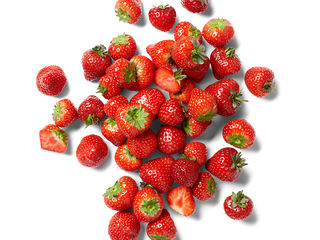 Filip nazbieral viac ako Ľudo, ale menej ako 30.Rebeka nazbierala menej ako Ľudo, ale viac ako 10.Napíš, koľko mohol nazbierať Filip.Koľko mohla nazbierať Rebeka?Filip nazbieral...................................................................Rebeka nazbierala............................................................Spočítaj centy.     =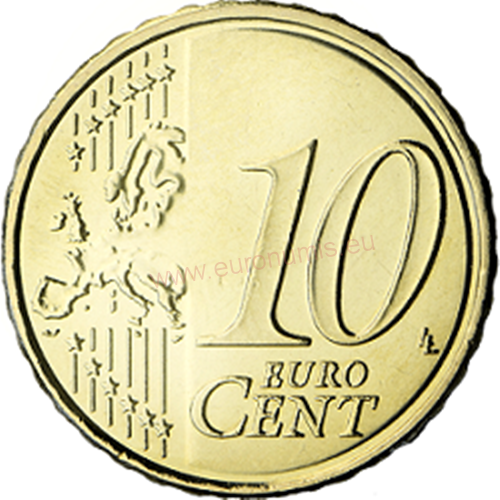 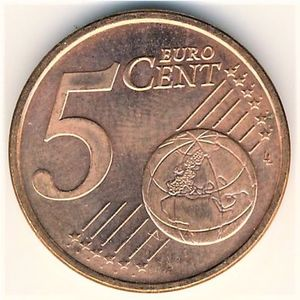 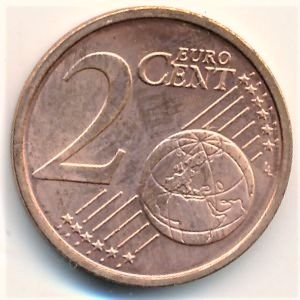 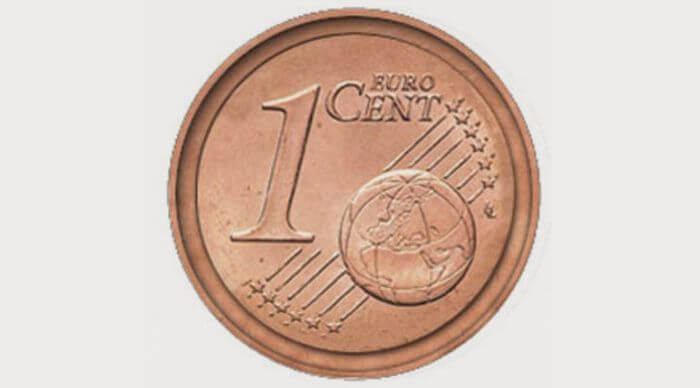 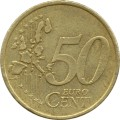 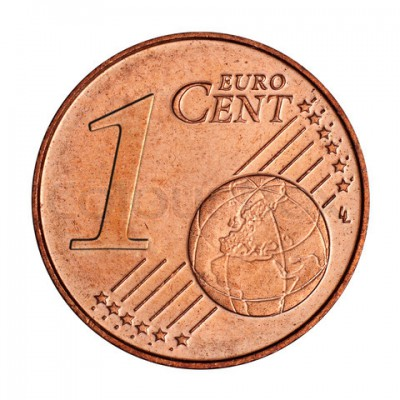 